ПРОЕКТ*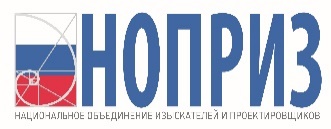 Ассоциация саморегулируемых организаций общероссийская негосударственная некоммерческая организация – ОБЩЕРОССИЙСКОЕ МЕЖОТРАСЛЕВОЕ ОБЪЕДИНЕНИЕ РАБОТОДАТЕЛЕЙ «Национальное объединение саморегулируемых организаций, основанных на членстве лиц, выполняющих инженерные изыскания, и саморегулируемых организаций, основанных на членстве лиц, осуществляющих подготовку проектной документации»ПРОГРАММА проведения профессионального праздника «День изыскателя» Место проведения мероприятия: г. Москва, Ярославское шоссе, д. 26, ФГБОУ ВО «Национальный исследовательский Московский государственный строительный университет» (НИУ МГСУ)Дата проведения мероприятия: 16 октября 2020 годаВремя начала мероприятия: 10.30Регистрация участников с 09.30 *В программе возможны измененияВремяМероприятиеПриветственные слова и поздравления к участникам торжественного мероприятия с награждением отраслевыми наградамиПриветственные слова и поздравления к участникам торжественного мероприятия с награждением отраслевыми наградами10-30 – 10-40Правительство Российской Федерации10-40 – 10-50Национальное объединение изыскателей и проектировщиков10-50 – 11-00НИУ МГСУ11-00 – 12 -00Пленарное заседание «Инженерные изыскания – основа безопасности и экономики строительного комплекса»12-0012-30Перерыв, пресс-подходРоссийский Форум изыскателейРоссийский Форум изыскателей12-3014-30Секция 1 «Задачи инженерных изысканий в контексте реализации национальных проектов. Основные подходы к разработке программы развития инженерных изысканий»Модератор: Пасканный Владимир Иванович, председатель Комитета по инженерным изысканиям НОПРИЗ, президент Ассоциации СРО «Центризыскания»Секция 2 «Развитие образования и науки в изыскательских сферах деятельности»Модератор: Прокопьева Надежда Александровна, заместитель руководителя Аппарата НОПРИЗ, куратор Департамента развития квалификацийСекция 3 «Инженерные изыскания в условиях цифровизации»Модератор: Петров Алексей Петрович, директор Ассоциации «Инженер-Изыскатель»Секция 4 «Геоинформационная база данных для мегагородов и новых столиц»Модератор: Жусупбеков Аскар Жагпарович, д.т.н, заведующий Кафедрой «Строительство» Евразийского национального университета им. Л.Н. Гумилева, профессор, президент Казахстанской геотехнической ассоциации14-3015-00Перерыв15-0017-00Секция 5 «Инновации в инженерных изысканиях»Модератор: Котов Павел Игоревич, к.г.-м.н., старший научный сотрудник Кафедры геокриологии Геологического факультета МГУ им. М.В. ЛомоносоваСекция 6 «Профессиональное взаимодействие между изыскателями и проектировщиками»Модератор: Лапидус Азарий Абрамович, заслуженный строитель России, лауреат премии Правительства Российской Федерации в области науки и техники, профессор, д.т.н., заведующий Кафедрой «Технологии и организация строительного производства» НИУ МГСУСекция 7 «Современные методы исследований грунтов»Модератор: Иоспа Андрей Викторович, начальник Отдела инженерно-геологических изысканий НИИОСП им. Н.М.Герсеванова АО «НИЦ «Строительство» Секция 8 «Контроль качества и оценка соответствия»Модератор: Кунаева Ирина Александровна, эксперт Института развития строительного комплекса «Эвклид»17-0018-00Подведение итогов, формирование резолюции Форума, церемония награждения12-1518-00Экскурсия по научным объектам НИУ МГСУ